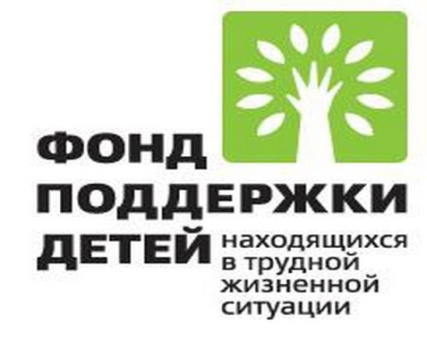 В кабинете педагога-психолога имеется  новое оборудование, приобретенное за средства Фонда поддержки детей, находящихся в трудной жизненной ситуации по краевой программе «Право быть равным» на 2015 -2017 г.г.:Тактильный ящикТактильно-развивающий комплекс "Развивающий кубик"Светодиодная доска для рисования -  2шт.Занавес мерцающий (ширина занавеса: 240см, количество 240шт), ФОС - 100 глсветогенератор для фиброоптики, гребень настенный для звездного дождя (40см)  6шт. Световая раскодирующая труба " Веселый фонтан-И"Зеркало настенное небьющееся (200х60см)Звукоактивированный световой проектор "Русская пирамида"Панно "Бесконечность"Волшебная нить с контроллером (код 19001)Большая акустическая тактильная панельИнтерактивная свето-звуковая панель "Зверинец" (размер 50х50)Детское игровое панно "Звездное небо" Сухой душ 40х40х150смТактильная дорожка с наполнителем 250 * 50 Детское кресло «Трансформер»Прибор динамической заливки света "Плазма"Программно-аппаратный комплексный модуль "Сигвет" (версия ПАКПФ-02) Логопедический тренажер "Дэльфа-142.1" версия 2.1